The 3 Colors of Your Spirituality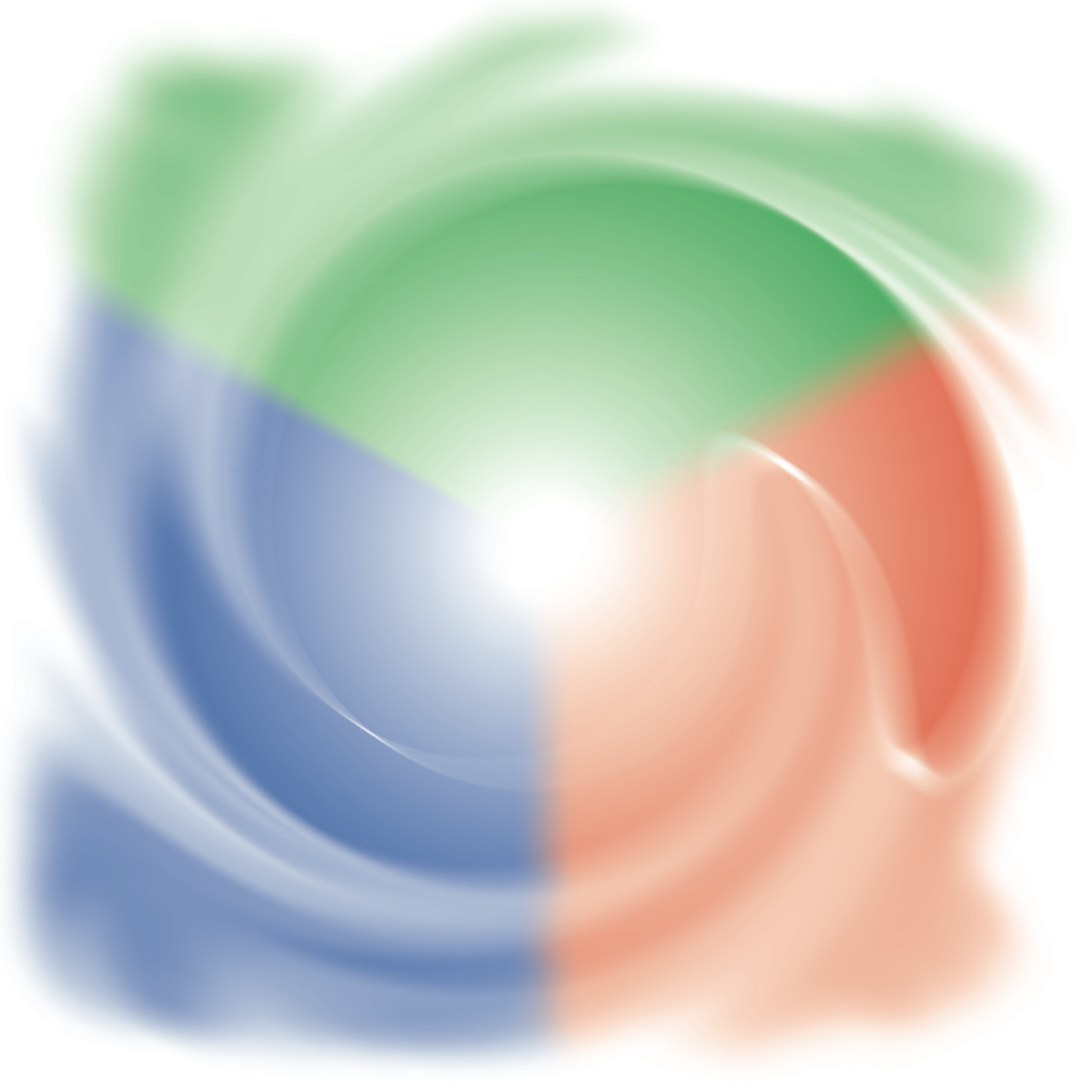 Church-wide Pilgrimage Admin ChecklistThank you for taking on the task of administrating this Spiritual Style Church-wide Pilgrimage for your church.Below you will find a list of items that will need to be addressed, listed in order of when they need to be done. Before getting started, visit www.3colorsofyourspirituality.org and click on “Church-wide Pilgrimage”. Take the time to read through that whole page so that you have an overview of all that is involved in the pilgrimage from your perspective and also what others will be doing. Be sure to speak to your pastor if there are any clarifications needed as to exactly how your church will approach the pilgrimage and who will be involved. That page also contains all of the links needed for downloading materials and ordering books (if relevant) as well as more detailed instructions related to tasks listed below.The Church-wide Pilgrimage overview page also highlights that you have the option to conduct a full version of the pilgrimage, which includes weekly small group discussions and readings through the book, The 3 Colors of Your Spirituality, or a light version that does not include the readings and group meetings. Check with your pastor as to whether the readings and discussions will be part of your pilgrimage. In the list below, the optional items needed for the full pilgrimage are marked with a *	Task* required for optional readings and small group discussionsDue by…Number RequiredPurchased / PrintedDistributed  / DonePDF copy of the Church-wide Pilgrimage Calendar for each worship leader and preacher.*PDF copy of the Church-wide Pilgrimage Calendar for each small group leader.PDF copy of the Worship Preparation Prompts for each worship leader & preacher involved in the pilgrimage.Copies of The 3 Colors of Your Spirituality book for each worship leader & preacher to help with their preparation. Copies of the Church-wide Pilgrimage Poster for promotional use around your facility (or a customized poster you create using the available artwork).PDF or printed copy of the Sign Up Sheet for each small group leader and a copy for your information table. Include the cost per person for the eTest & book (if any).Use the Full version of the Sign Up Sheet if group members will be reading The 3 Colors of Your Spirituality book during the pilgrimage.Use the Light version if not reading the book during the pilgrimage.A week before Week 0Purchase tokens for inviting church members to take the Spiritual Style Test (one token per person).Invite church members to take the Spiritual Style Test.*PDF copy of Discussion Guide to each small group leader (offer to assist with printing if any is needed).*PDF copy of Reading Guide to each small group leader (offer to assist with printing if any is needed).*Provide copies of The 3 Colors of Your Spirituality book to small group leaders (1 per group member).Before Week 2Produce a Spiritual Style Group Profile for each respective small group.Produce a Church-wide Spiritual Style Group Profile including all those who have completed the test.Forward a copy of the Church-wide Spiritual Style Group Profile and the relevant small group Spiritual Style Group Profile to each small group leader.Before Week 5Review Step 8 of the Church-wide Pilgrimage overview page on the web site (“Release the new-found passion!”) and look for what you can do to make sure the questions there are considered and that the momentum created by your pilgrimage is maintained and increased.